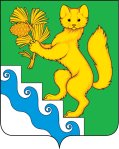 АДМИНИСТРАЦИЯ БОГУЧАНСКОГО  РАЙОНАПОСТАНОВЛЕНИЕ09.11. 2023 г                               с. Богучаны                                   № 1135-пО внесении изменений в муниципальную программу «Развитие образования Богучанского района», утвержденную постановлением администрации Богучанского района от 01.11.2013 № 1390-пВ соответствии со статьей 179 Бюджетного кодекса РФ, постановлением администрации Богучанского района от 17.07.2013 № 849-п «Об утверждении Порядка принятия решений о разработке муниципальных программ Богучанского района, их формировании и реализации», статьями 7, 8, 47  Устава Богучанского района Красноярского краяПОСТАНОВЛЯЮ:1. Внести изменения в муниципальную программу «Развитие образования Богучанского района», утвержденную постановлением администрации Богучанского района от 01.11.2013 № 1390-п, следующего содержания:1.1. В разделе 1. Паспорт муниципальной программы «Развитие образования Богучанского района» строку «Ресурсное обеспечение муниципальной программы, в том числе в разбивке по всем источникам финансирования, по годам реализации» читать в новой редакции:1.2. В приложении № 5 к муниципальной программе «Развитие образования Богучанского района», в паспорте подпрограммы 1 «Развитие дошкольного, общего и дополнительного образования детей» строку «Объемы и источники финансирования подпрограммы» изложить в новой редакции:        1.3. В приложении № 7 к муниципальной программе «Развитие образования Богучанского района» в паспорте подпрограммы 3 «Обеспечение реализации муниципальной программы и прочие мероприятия в области образования» строку «Объемы и источники финансирования подпрограммы» изложить в новой редакции:       1.4. Приложение № 2 к   муниципальной программе «Развитие образования Богучанского района» изложить в новой редакции согласно приложению № 1.       1.5. Приложение № 3 к   муниципальной программе «Развитие образования Богучанского района» изложить в новой редакции согласно приложению № 2  к настоящему постановлению.         1.6. Приложение № 2 к подпрограмме «Развитие дошкольного, общего и дополнительного образования» изложить в новой редакции согласно приложению № 3 к настоящему постановлению.           1.7.  Приложение № 4 к   муниципальной программе «Развитие образования Богучанского района» изложить в новой редакции согласно приложению № 4 к настоящему постановлению.       1.8. Приложение № 2 к подпрограмме 3 «Обеспечение реализации муниципальной программы и прочие мероприятия в области образования»  изложить в новой редакции согласно приложению № 5 к настоящему постановлению.   	                2. Контроль за исполнением настоящего постановления возложить на заместителя Главы Богучанского района по социальным вопросам И.М. Брюханова.        3. Постановление вступает в силу после опубликования в Официальном вестнике Богучанского района.Глава Богучанского района                                        А.С. Медведев           Ресурсное обеспечение муниципальной программы, в том числе в разбивке по всем источникам финансирования по годам реализацииОбъем финансирования программы составит17 213 540 512,03 рублей, в том числе:по годам реализации:2014 год –    966 349 952,03 рублей;2015 год – 1 263 347 537,68  рублей;2016 год – 1 415 218 208,05 рублей;2017 год – 1 253 802 575,90 рублей;2018 год – 1 247 221 261,28 рублей;2019 год – 1 297 859 524,37 рублей;2020 год – 1 338 705 667,08 рублей;2021 год – 1 485 420 845,54 рублей;2022 год – 1 741 019 212,30 рублей;2023 год – 1 858 362 055,80 рублей;2024 год – 1 700 126 436,00 рублей; 2025 год – 1 646 107 236,00 рублей.Из них:средства федерального бюджета – 378 094 785,61 рублейпо годам реализации:2014 год –                  0,00 рублей;2015 год –    2 776 000,00 рублей;2016 год –    3 930 480,00 рублей;2017 год –    1 756 553,31 рублей;2018 год –                  0,00 рублей;2019 год –                  0,00 рублей;2020 год –  30 606 809,48 рублей;2021 год –  69 220 177,77 рублей;2022 год –  70 054 906,43 рублей;2023 год –  84 739 317,42 рублей;2024 год –  84 675 033,85 рублей;2025 год –  30 335 507,35 рублейсредства краевого бюджета – 9 113 489 129,93  рублей, в том числе: 2014 год – 483 846 584,30 рублей; 2015 год – 535 450 930,00 рублей; 2016 год – 680 574 732,00 рублей; 2017 год – 675 115 927,06 рублей; 2018 год – 708 871 707,81 рублей; 2019 год – 734 466 211,60 рублей; 2020 год – 746 979 242,13 рублей; 2021 год – 789 560 753,67 рублей; 2022 год – 972 780 527,12 рублей; 2023 год – 971 893 115,44 рублей; 2024 год – 906 814 536,15 рублей; 2025 год – 907 134 862,65 рублейсредства бюджета муниципального образования – 7 195 689 753,91 рублейв том числе: 2014 год – 457 495 487,73 рублей; 2015 год – 569 835 903,37 рублей; 2016 год – 452 235 423,93 рублей; 2017 год – 571 799 079,75 рублей; 2018 год – 530 129 318,37 рублей; 2019 год – 558 838 109,39 рублей; 2020 год – 556 807 331,47 рублей; 2021 год – 621 250 249,70 рублей; 2022 год – 673 249 991,75 рублей; 2023 год – 791 991 126,45 рублей; 2024 год – 706 028 866,00 рублей: 2025 год – 706 028 866,00 рублей.Внебюджетные источники – 526 266 842,58 рублейв том числе: 2014 год –   25 007 880,00 рублей; 2015 год – 155 284 704,31 рублей; 2016 год – 278 477 572,12 рублей; 2017 год –     5 131 015,78 рублей; 2018 год –     8 220 235,10 рублей; 2019 год –     4 555 203,38 рублей; 2020 год –     4 312 284,00 рублей; 2021 год –     5 389 664,40 рублей; 2022 год –   24 933 787,00 рублей; 2023 год –     9 738 496,49 рублей; 2024 год –     2 608 000,00 рублей; 2025 год –     2 608 000,00 рублей.Объемы и источники финансирования подпрограммыПодпрограмма финансируется за счет средств  федерального бюджета, средств краевого бюджета, районного бюджета и внебюджетных источников.Объем финансирования подпрограммы составит 6 515 675 524,45 рублей;в том числе по годам:2022 год – 1 627 247 507,56  рублейв том числе за счет средств:федерального бюджета – 70 054 906,43 рублей;краевого бюджета – 952 100 289,12  рублей;районного бюджета – 581 058 525,01 рублей;внебюджетных источников – 24 033 787,00 рублей.2023 год – 1 734 848 384,89  рублейв том числе за счет средств:федерального бюджета – 84 739 317,42 рублей;краевого бюджета – 956 642 045,44   рублей;районного бюджета – 684 628 525,54 рублей;внебюджетных источников – 8 838 496,49 рублей.2024 год – 1 603 799 416,00  рублейв том числе за счет средств:федерального бюджета – 84 675 033,85 рублей;краевого бюджета – 899 730 036,15   рублей;районного бюджета – 616 786 346,00 рублей;внебюджетных источников – 2 608 000,00 рублей;2025 год – 1 549 780 216,00  рублейв том числе за счет средств:федерального бюджета – 30 335 507,35 рублей;краевого бюджета – 900 050 362,65   рублей;районного бюджета – 616 786 346,00 рублей;внебюджетных источников – 2 608 000,00 рублейОбъемы и источники финансирования подпрограммыПодпрограмма финансируется за счет  краевого и  районного бюджетов.Объем финансирования подпрограммы составит:  Всего – 392 305 787,65 рублей, в том числе:краевой бюджет – 12 466 680,00 руб.;районный бюджет – 378 039 107,65 руб.внебюджетные источники – 1 800 000,00 руб.2022 год – 98 186 676,74 рублей в том числе:краевой бюджет – 5 095 210,00 руб.;районный бюджет – 92 191 466,74 руб;внебюджетные источники –  900 000,00 руб.2023 год – 115 634 070,91 рублей в том числе:краевой бюджет – 7 371 470,00 руб.;районный бюджет – 107 362 600,91 руб;внебюджетные источники –  900 000,00 руб.2024 год – районный бюджет – 89 242 520,00 рублей;2025 год – районный бюджет – 89 242 520,00 рублей.Приложение № 1                                                                                                                                             к Постановлению администрации Богучанского района                                                                                                        от  09.11.2023г        № 1135-пПриложение № 2                                                                                                                                           к муниципальной программе "Развитие образования Богучанского района"Распределение планируемых расходов за счет средств районного бюджета по  мероприятиям и подпрограммам муниципальной программы "Развитие образования Богучанского района"Статус (муниципальная программа, подпрограмма)Наименование программы, подпрограммыНаименование ГРБСГРБССтатус (муниципальная программа, подпрограмма)Наименование программы, подпрограммыНаименование ГРБСГРБС2022 год2023 год2024 год2025 годИтого на периодМуниципальная  программа«Развитие образования 
Богучанского района»всего расходное обязательство по программе в том числе по ГРБС:Х1 741 019 212,301 858 362 055,801 700 126 436,001 646 107 236,006 945 614 940,10Муниципальная  программа«Развитие образования 
Богучанского района»Управление образования администрации Богучанского района8751 727 066 184,301 853 210 495,801 700 126 436,001 646 107 236,006 926 510 352,10Муниципальная  программа«Развитие образования 
Богучанского района»МКУ "Муниципальная служба заказчика"8305 154 560,005 151 560,000,000,0010 306 120,00Муниципальная  программа«Развитие образования 
Богучанского района»Администрация Богучанского района8066 295 418,900,000,000,006 295 418,90Муниципальная  программа«Развитие образования 
Богучанского района»Управление муниципальной собственностью Богучанского района8632 503 049,100,000,000,002 503 049,10Подпрограмма 1«Развитие дошкольного, общего и дополнительного образования детей»всего расходное обязательство по подпрограмме в том числе по ГРБС:Х1 627 247 507,561 734 848 384,891 603 799 416,001 549 780 216,006 515 675 524,45Подпрограмма 1«Развитие дошкольного, общего и дополнительного образования детей»МКУ "Муниципальная служба заказчика"8305 154 560,005 151 560,000,000,0010 306 120,00Подпрограмма 1«Развитие дошкольного, общего и дополнительного образования детей»Управление образования администрации Богучанского района8751 622 092 947,561 729 696 824,891 603 799 416,001 549 780 216,006 505 369 404,45Подпрограмма 2«Государственная поддержка детей сирот, расширение практики применения семейных форм воспитания»всего расходное обязательство по подпрограмме в том числе по ГРБС:87515 585 028,007 879 600,007 084 500,007 084 500,0037 633 628,00Подпрограмма 2«Государственная поддержка детей сирот, расширение практики применения семейных форм воспитания»Управление образования администрации Богучанского района8756 786 560,007 879 600,007 084 500,007 084 500,0028 835 160,00Подпрограмма 2«Государственная поддержка детей сирот, расширение практики применения семейных форм воспитания»Администрация Богучанского района8066 295 418,900,000,000,006 295 418,90Подпрограмма 2«Государственная поддержка детей сирот, расширение практики применения семейных форм воспитания»Управление муниципальной собственностью Богучанского района8632 503 049,100,000,000,002 503 049,10Подпрограмма           3«Обеспечение реализации муниципальной программы и прочие мероприятия в области образования»всего расходное обязательство по подпрограмме в том числе по ГРБС:87598 186 676,74115 634 070,9189 242 520,0089 242 520,00392 305 787,65Подпрограмма           3«Обеспечение реализации муниципальной программы и прочие мероприятия в области образования»Управление образования администрации Богучанского района87598 186 676,74115 634 070,9189 242 520,0089 242 520,00392 305 787,65Приложение № 2                                                                                                                                                                к     Постановлению администрации Богучанского районаот  09.11.2023г        № 1135-п Приложение № 3
к муниципальной программе 
«Развитие образования Богучанского района»Ресурсное обеспечение и прогнозная оценка расходов на реализацию целей муниципальной  программы Богучанского района                                                                                                                                                                                      с учетом источников финансирования, в том числе по уровням бюджетной системыСтатусНаименование муниципальной программы, подпрограммы муниципальной программыИсточник финансированияРасходы по годам (руб)Расходы по годам (руб)Расходы по годам (руб)Расходы по годам (руб)Расходы по годам (руб)СтатусНаименование муниципальной программы, подпрограммы муниципальной программыИсточник финансирования2022 год2023 год2024 год2025 годИтого на периодМуниципальная  программа«Развитие образования Богучанского района»Всего1 741 019 212,301 858 362 055,801 700 126 436,001 646 107 236,006 945 614 940,10Муниципальная  программа«Развитие образования Богучанского района»в том числе:в том числе:в том числе:в том числе:в том числе:в том числе:Муниципальная  программа«Развитие образования Богучанского района»федеральный бюджет 70 054 906,4384 739 317,4284 675 033,8530 335 507,35269 804 765,05Муниципальная  программа«Развитие образования Богучанского района»краевой бюджет972 780 527,12971 893 115,44906 814 536,15907 134 862,653 758 623 041,36Муниципальная  программа«Развитие образования Богучанского района»внебюджетные источники24 933 787,009 738 496,492 608 000,002 608 000,0039 888 283,49Муниципальная  программа«Развитие образования Богучанского района»бюджеты муниципальных образований673 249 991,75791 991 126,45706 028 866,00706 028 866,002 877 298 850,20Муниципальная  программа«Развитие образования Богучанского района»юридические лица0,000,000,000,000,00Подпрограмма 1«Развитие дошкольного, общего и дополнительного образования детей»Всего1 627 247 507,561 734 848 384,891 603 799 416,001 549 780 216,006 515 675 524,45Подпрограмма 1«Развитие дошкольного, общего и дополнительного образования детей»в том числе:в том числе:в том числе:в том числе:в том числе:в том числе:Подпрограмма 1«Развитие дошкольного, общего и дополнительного образования детей»федеральный бюджет 70 054 906,4384 739 317,4284 675 033,8530 335 507,35269 804 765,05Подпрограмма 1«Развитие дошкольного, общего и дополнительного образования детей»краевой бюджет952 100 289,12956 642 045,44899 730 036,15900 050 362,653 708 522 733,36Подпрограмма 1«Развитие дошкольного, общего и дополнительного образования детей»внебюджетные источники24 033 787,008 838 496,492 608 000,002 608 000,0038 088 283,49Подпрограмма 1«Развитие дошкольного, общего и дополнительного образования детей»бюджеты муниципальных образований581 058 525,01684 628 525,54616 786 346,00616 786 346,002 499 259 742,55Подпрограмма 1«Развитие дошкольного, общего и дополнительного образования детей»юридические лица0,000,000,000,000,00Подпрограмма 2«Государственная поддержка детей сирот, расширение практики применения семейных форм воспитания»Всего15 585 028,007 879 600,007 084 500,007 084 500,0037 633 628,00Подпрограмма 2«Государственная поддержка детей сирот, расширение практики применения семейных форм воспитания»в том числе:в том числе:в том числе:в том числе:в том числе:в том числе:Подпрограмма 2«Государственная поддержка детей сирот, расширение практики применения семейных форм воспитания»федеральный бюджет 0,000,000,000,000,00Подпрограмма 2«Государственная поддержка детей сирот, расширение практики применения семейных форм воспитания»краевой бюджет15 585 028,007 879 600,007 084 500,007 084 500,0037 633 628,00Подпрограмма 2«Государственная поддержка детей сирот, расширение практики применения семейных форм воспитания»внебюджетные источники0,000,000,000,000,00Подпрограмма 2«Государственная поддержка детей сирот, расширение практики применения семейных форм воспитания»бюджеты муниципальных образований0,000,000,000,000,00Подпрограмма 2«Государственная поддержка детей сирот, расширение практики применения семейных форм воспитания»юридические лица0,000,000,000,000,00Подпрограмма 3«Обеспечение реализации муниципальной программы  и прочие мероприятия в области образования»Всего98 186 676,74115 634 070,9189 242 520,0089 242 520,00392 305 787,65Подпрограмма 3«Обеспечение реализации муниципальной программы  и прочие мероприятия в области образования»в том числе:в том числе:в том числе:в том числе:в том числе:в том числе:Подпрограмма 3«Обеспечение реализации муниципальной программы  и прочие мероприятия в области образования»федеральный бюджет 0,000,000,000,000,00Подпрограмма 3«Обеспечение реализации муниципальной программы  и прочие мероприятия в области образования»краевой бюджет5 095 210,007 371 470,000,000,0012 466 680,00Подпрограмма 3«Обеспечение реализации муниципальной программы  и прочие мероприятия в области образования»внебюджетные источники900 000,00900 000,000,000,001 800 000,00Подпрограмма 3«Обеспечение реализации муниципальной программы  и прочие мероприятия в области образования»бюджеты муниципальных образований92 191 466,74107 362 600,9189 242 520,0089 242 520,00378 039 107,65Подпрограмма 3«Обеспечение реализации муниципальной программы  и прочие мероприятия в области образования»юридические лица0,000,000,000,000,00Приложение № 3 к Постановлению администрации Богучанского района                                                                                   от  09.11.2023г        № 1135-п Приложение № 2
к подпрограмме 1 «Развитие дошкольного,общего и дополнительного образования детей»Перечень мероприятий подпрограммы с указанием объема средств на их реализацию и ожидаемых результатов№ п/пНаименование программы, подпрограммыГРБСКод бюджетной классификацииКод бюджетной классификацииКод бюджетной классификацииРасходы по годам реализации подпрограммы (руб.)Расходы по годам реализации подпрограммы (руб.)Расходы по годам реализации подпрограммы (руб.)Расходы по годам реализации подпрограммы (руб.)Расходы по годам реализации подпрограммы (руб.)Ожидаемый результат от реализации подпрограммного мероприятия 
(в натуральном выражении)№ п/пНаименование программы, подпрограммыГРБСГРБСРз ПрЦСР2022 год2023 год2024 год2025 годИтого на периодОжидаемый результат от реализации подпрограммного мероприятия 
(в натуральном выражении)Цель: создание в системе дошкольного, общего и дополнительного образования равных возможностей для современного качественного образования, позитивной социализации детей и оздоровления детей в летний периодЦель: создание в системе дошкольного, общего и дополнительного образования равных возможностей для современного качественного образования, позитивной социализации детей и оздоровления детей в летний периодЦель: создание в системе дошкольного, общего и дополнительного образования равных возможностей для современного качественного образования, позитивной социализации детей и оздоровления детей в летний периодЦель: создание в системе дошкольного, общего и дополнительного образования равных возможностей для современного качественного образования, позитивной социализации детей и оздоровления детей в летний периодЦель: создание в системе дошкольного, общего и дополнительного образования равных возможностей для современного качественного образования, позитивной социализации детей и оздоровления детей в летний периодЦель: создание в системе дошкольного, общего и дополнительного образования равных возможностей для современного качественного образования, позитивной социализации детей и оздоровления детей в летний периодЦель: создание в системе дошкольного, общего и дополнительного образования равных возможностей для современного качественного образования, позитивной социализации детей и оздоровления детей в летний периодЦель: создание в системе дошкольного, общего и дополнительного образования равных возможностей для современного качественного образования, позитивной социализации детей и оздоровления детей в летний периодЦель: создание в системе дошкольного, общего и дополнительного образования равных возможностей для современного качественного образования, позитивной социализации детей и оздоровления детей в летний периодЦель: создание в системе дошкольного, общего и дополнительного образования равных возможностей для современного качественного образования, позитивной социализации детей и оздоровления детей в летний периодЦель: создание в системе дошкольного, общего и дополнительного образования равных возможностей для современного качественного образования, позитивной социализации детей и оздоровления детей в летний периодЦель: создание в системе дошкольного, общего и дополнительного образования равных возможностей для современного качественного образования, позитивной социализации детей и оздоровления детей в летний периодЗадача № 1 Обеспечить доступность дошкольного образования, соответствующего единому стандарту качества дошкольного образованияЗадача № 1 Обеспечить доступность дошкольного образования, соответствующего единому стандарту качества дошкольного образованияЗадача № 1 Обеспечить доступность дошкольного образования, соответствующего единому стандарту качества дошкольного образованияЗадача № 1 Обеспечить доступность дошкольного образования, соответствующего единому стандарту качества дошкольного образованияЗадача № 1 Обеспечить доступность дошкольного образования, соответствующего единому стандарту качества дошкольного образованияЗадача № 1 Обеспечить доступность дошкольного образования, соответствующего единому стандарту качества дошкольного образованияЗадача № 1 Обеспечить доступность дошкольного образования, соответствующего единому стандарту качества дошкольного образованияЗадача № 1 Обеспечить доступность дошкольного образования, соответствующего единому стандарту качества дошкольного образованияЗадача № 1 Обеспечить доступность дошкольного образования, соответствующего единому стандарту качества дошкольного образованияЗадача № 1 Обеспечить доступность дошкольного образования, соответствующего единому стандарту качества дошкольного образованияЗадача № 1 Обеспечить доступность дошкольного образования, соответствующего единому стандарту качества дошкольного образованияЗадача № 1 Обеспечить доступность дошкольного образования, соответствующего единому стандарту качества дошкольного образования1.1.1Реализация основных общеобразовательных программ дошкольного образованияУправление образования администрации Богучанского района87507 01 0110075880167 854 546,74                    147 438 000,00                       151 339 800,00                       151 339 800,00                       617 972 146,74   Получат услуги дошкольного образования 2140 детей1.1.1Реализация основных общеобразовательных программ дошкольного образованияУправление образования администрации Богучанского района87507 010110074080111 486 870,00                    118 119 350,80                       114 568 700,00                       114 568 700,00                       458 743 620,80   Получат услуги дошкольного образования 2140 детей1.1.1Реализация основных общеобразовательных программ дошкольного образованияУправление образования администрации Богучанского района87507 0101100272410,003 695 076,000,000,00                        3 695 076,00   Получат услуги дошкольного образования 2140 детей1.1.1Реализация основных общеобразовательных программ дошкольного образованияУправление образования администрации Богучанского района87507 0101100272421 402 992,50765 000,000,000,00                        2 167 992,50   Получат услуги дошкольного образования 2140 детей1.1.1Реализация основных общеобразовательных программ дошкольного образованияУправление образования администрации Богучанского района87507 010110010340299 460,000,000,000,00                           299 460,00   Получат услуги дошкольного образования 2140 детей1.1.2Создание условий для предоставления общедоступного и бесплатного дошкольного образования, содержание детей присмотр и уходУправление образования администрации Богучанского района87507 01011004001054 286 451,5257 025 708,8471 996 518,1072 062 520,44255 371 198,90Получат услуги дошкольного образования 2140 детей1.1.2Создание условий для предоставления общедоступного и бесплатного дошкольного образования, содержание детей присмотр и уходУправление образования администрации Богучанского района87507 01011004101077 400 100,3886 563 840,0062 450 800,0062 450 800,00288 865 540,38Получат услуги дошкольного образования 2140 детей1.1.2Создание условий для предоставления общедоступного и бесплатного дошкольного образования, содержание детей присмотр и уходУправление образования администрации Богучанского района87507 010110047010502 003,77702 348,37839 000,00839 000,002 882 352,14Получат услуги дошкольного образования 2140 детей1.1.2Создание условий для предоставления общедоступного и бесплатного дошкольного образования, содержание детей присмотр и уходУправление образования администрации Богучанского района87507 01011004Ф0005 989 985,73536 951,000,000,006 526 936,73Получат услуги дошкольного образования 2140 детей1.1.2Создание условий для предоставления общедоступного и бесплатного дошкольного образования, содержание детей присмотр и уходУправление образования администрации Богучанского района87507 01011004Э01011 530 899,3213 838 413,6112 712 377,0012 712 377,0050 794 066,93Получат услуги дошкольного образования 2140 детей1.1.2Создание условий для предоставления общедоступного и бесплатного дошкольного образования, содержание детей присмотр и уходУправление образования администрации Богучанского района87507 01011004Г01047 955 935,8755 279 846,6455 171 671,0055 171 671,00213 579 124,51Получат услуги дошкольного образования 2140 детей1.1.2Создание условий для предоставления общедоступного и бесплатного дошкольного образования, содержание детей присмотр и уходУправление образования администрации Богучанского района87507 01011004П01038 380 326,8247 535 000,0047 535 000,0047 535 000,00180 985 326,82Получат услуги дошкольного образования 2140 детей1.1.2Создание условий для предоставления общедоступного и бесплатного дошкольного образования, содержание детей присмотр и уходУправление образования администрации Богучанского района87507 01011004М0101 179 909,731 549 732,951 277 211,001 277 211,005 284 064,68Получат услуги дошкольного образования 2140 детей1.1.3Присмотр и уход за детьми-инвалидами, детьми - сиротами, и детьми оставшимися без попечения родителей, а также дети с туберкулезной интоксикацией. Меры поддержки членам семей мобилизованных граждан.Управление образования администрации Богучанского района87507 01011000853084 000,000,000,000,0084 000,00Без взимания родительской платы в муниципальных дошкольных образовательных учреждениях будет содержаться более 45 детей                                  Освобождение от платы, взимаемой за присмотр и уход за детьми в муниципальных ОУ (22 ребенка)1.1.3Присмотр и уход за детьми-инвалидами, детьми - сиротами, и детьми оставшимися без попечения родителей, а также дети с туберкулезной интоксикацией. Меры поддержки членам семей мобилизованных граждан.Управление образования администрации Богучанского района87507 0101100085300,00500 000,000,000,00500 000,00Без взимания родительской платы в муниципальных дошкольных образовательных учреждениях будет содержаться более 45 детей                                  Освобождение от платы, взимаемой за присмотр и уход за детьми в муниципальных ОУ (22 ребенка)1.1.3Присмотр и уход за детьми-инвалидами, детьми - сиротами, и детьми оставшимися без попечения родителей, а также дети с туберкулезной интоксикацией. Меры поддержки членам семей мобилизованных граждан.Управление образования администрации Богучанского района87510 030110075540817 000,00888 000,00888 000,00888 000,003 481 000,00Без взимания родительской платы в муниципальных дошкольных образовательных учреждениях будет содержаться более 45 детей                                  Освобождение от платы, взимаемой за присмотр и уход за детьми в муниципальных ОУ (22 ребенка)1.1.4Выплата компенсации части родительской платы за содержание детей в МКДОУ за счет средств краевого бюджета и расходы на доставкуУправление образования администрации Богучанского района87510 0401100755601 488 880,001 582 400,004 373 600,004 373 600,0011 818 480,00Социальная поддержка семей, имеющих детей дошкольного возраста, посещающих дошкольные организации1.1.5Мероприяти по обеспечению текущей деятельности по реализации общеобразовательных программ дошкольного образования детейМКУ Муниципальная служба заказчика83007 0101100800103 000,000,000,000,003 000,00Создание комфортных, безопасных условий для обучения детей в ДОУ1.1.5Мероприяти по обеспечению текущей деятельности по реализации общеобразовательных программ дошкольного образования детейУправление образования администрации Богучанского района87507 0101100S84001 323 700,000,000,000,001 323 700,00Создание комфортных, безопасных условий для обучения детей в ДОУ1.1.5Мероприяти по обеспечению текущей деятельности по реализации общеобразовательных программ дошкольного образования детейУправление образования администрации Богучанского района87507 0101100S840013 372,400,000,000,0013 372,40Создание комфортных, безопасных условий для обучения детей в ДОУ1.1.5Мероприяти по обеспечению текущей деятельности по реализации общеобразовательных программ дошкольного образования детейУправление образования администрации Богучанского района87507 0101100774500,001 080 810,000,000,001 080 810,00Создание комфортных, безопасных условий для обучения детей в ДОУ1.1.5Мероприяти по обеспечению текущей деятельности по реализации общеобразовательных программ дошкольного образования детейУправление образования администрации Богучанского района87507 0101100830105 000 000,004 400 000,490,000,009 400 000,49Создание комфортных, безопасных условий для обучения детей в ДОУ1.1.5Мероприяти по обеспечению текущей деятельности по реализации общеобразовательных программ дошкольного образования детейУправление образования администрации Богучанского района87507 01011004301020 000,00290,000,000,0020 290,00Создание комфортных, безопасных условий для обучения детей в ДОУИтого по задаче 1Итого по задаче 1527 019 434,78 541 500 768,70 523 152 677,10 523 218 679,44 2 114 891 560,02 Задача № 2. Обеспечить условия и качество обучения, соответствующие федеральным государственным стандартам начального общего, основного общего, среднего общего образованияЗадача № 2. Обеспечить условия и качество обучения, соответствующие федеральным государственным стандартам начального общего, основного общего, среднего общего образованияЗадача № 2. Обеспечить условия и качество обучения, соответствующие федеральным государственным стандартам начального общего, основного общего, среднего общего образованияЗадача № 2. Обеспечить условия и качество обучения, соответствующие федеральным государственным стандартам начального общего, основного общего, среднего общего образованияЗадача № 2. Обеспечить условия и качество обучения, соответствующие федеральным государственным стандартам начального общего, основного общего, среднего общего образованияЗадача № 2. Обеспечить условия и качество обучения, соответствующие федеральным государственным стандартам начального общего, основного общего, среднего общего образованияЗадача № 2. Обеспечить условия и качество обучения, соответствующие федеральным государственным стандартам начального общего, основного общего, среднего общего образованияЗадача № 2. Обеспечить условия и качество обучения, соответствующие федеральным государственным стандартам начального общего, основного общего, среднего общего образованияЗадача № 2. Обеспечить условия и качество обучения, соответствующие федеральным государственным стандартам начального общего, основного общего, среднего общего образованияЗадача № 2. Обеспечить условия и качество обучения, соответствующие федеральным государственным стандартам начального общего, основного общего, среднего общего образованияЗадача № 2. Обеспечить условия и качество обучения, соответствующие федеральным государственным стандартам начального общего, основного общего, среднего общего образованияЗадача № 2. Обеспечить условия и качество обучения, соответствующие федеральным государственным стандартам начального общего, основного общего, среднего общего образования1.2.1Реализация мероприятий по обеспечению текущей учебной деятельности основных общеобразовательных программ общего образованияУправление образования администрации Богучанского района87507 020110075640418 926 813,88                    457 039 933,42                       435 597 500,00                       435 597 500,00                    1 747 161 747,30   Создание условий для получения качественного образования детей. Ежегодно  учащихся общеобразовательных организаций Богучанского района получат услуги общего образования. 1.2.1Реализация мероприятий по обеспечению текущей учебной деятельности основных общеобразовательных программ общего образованияУправление образования администрации Богучанского района87507 020110074090106 180 918,00                    111 898 100,00                       110 468 900,00                       110 468 900,00                       439 016 818,00   Создание условий для получения качественного образования детей. Ежегодно  учащихся общеобразовательных организаций Богучанского района получат услуги общего образования. 1.2.1Реализация мероприятий по обеспечению текущей учебной деятельности основных общеобразовательных программ общего образованияУправление образования администрации Богучанского района87507 02011001034018 363 191,000,000,000,00                      18 363 191,00   Создание условий для получения качественного образования детей. Ежегодно  учащихся общеобразовательных организаций Богучанского района получат услуги общего образования. 1.2.1Реализация мероприятий по обеспечению текущей учебной деятельности основных общеобразовательных программ общего образованияУправление образования администрации Богучанского района87507 02011002724127 870 680,007 681 924,000,000,00                      35 552 604,00   Создание условий для получения качественного образования детей. Ежегодно  учащихся общеобразовательных организаций Богучанского района получат услуги общего образования. 1.2.1Реализация мероприятий по обеспечению текущей учебной деятельности основных общеобразовательных программ общего образованияУправление образования администрации Богучанского района87507 0201100272426 564 906,50                        1 022 300,00   0,000,00                        7 587 206,50   Создание условий для получения качественного образования детей. Ежегодно  учащихся общеобразовательных организаций Богучанского района получат услуги общего образования. 1.2.1Реализация мероприятий по обеспечению текущей учебной деятельности основных общеобразовательных программ общего образованияУправление образования администрации Богучанского района87507 02011005303044 461 522,7347 106 400,0047 106 400,000,00                    138 674 322,73   Создание условий для получения качественного образования детей. Ежегодно  учащихся общеобразовательных организаций Богучанского района получат услуги общего образования. 1.2.2Мероприятия по обеспечению текущей деятельности по реализации общеобразовательных программ дополнительного образования детей.Управление образования администрации Богучанского района87507 03011007564018 184 775,00                      20 979 000,00                         19 929 800,00                         19 929 800,00                         79 023 375,00   Создание условий для получения качественного дополнительного образования в общеобразовательных организациях1.2.3.Обеспечение питанием обучающихся в муниципальных общеобразовательных организациях без взимания платы.                    Обеспечение обучающихся по образовательным программам начального общего образования бесплатным горячим питанием, предусматривающим наличие горячего блюда, не считая горячего напитка.Управление образования администрации Богучанского района87510 0301100L304018 992 499,15                      23 513 921,60                         23 663 234,72                         22 995 077,59                         89 164 733,06   Школьники из малоимущих и многодетных семей, находящиеся в трудной жизненной ситуации, дети с ОВЗ, дети участников СВО имеют возможность получать бесплатное питание.    Учащиеся 1-4 классов обеспечены бесплатным горячим питанием1.2.3.Обеспечение питанием обучающихся в муниципальных общеобразовательных организациях без взимания платы.                    Обеспечение обучающихся по образовательным программам начального общего образования бесплатным горячим питанием, предусматривающим наличие горячего блюда, не считая горячего напитка.Управление образования администрации Богучанского района87510 0301100L30409 831 697,089 604 278,409 665 265,2810331122,41                      39 432 363,17   Школьники из малоимущих и многодетных семей, находящиеся в трудной жизненной ситуации, дети с ОВЗ, дети участников СВО имеют возможность получать бесплатное питание.    Учащиеся 1-4 классов обеспечены бесплатным горячим питанием1.2.3.Обеспечение питанием обучающихся в муниципальных общеобразовательных организациях без взимания платы.                    Обеспечение обучающихся по образовательным программам начального общего образования бесплатным горячим питанием, предусматривающим наличие горячего блюда, не считая горячего напитка.Управление образования администрации Богучанского района87510 0301100L304034 000,00                             33 151,36                                33 361,90                                33 359,56                              133 872,82   Школьники из малоимущих и многодетных семей, находящиеся в трудной жизненной ситуации, дети с ОВЗ, дети участников СВО имеют возможность получать бесплатное питание.    Учащиеся 1-4 классов обеспечены бесплатным горячим питанием1.2.3.Обеспечение питанием обучающихся в муниципальных общеобразовательных организациях без взимания платы.                    Обеспечение обучающихся по образовательным программам начального общего образования бесплатным горячим питанием, предусматривающим наличие горячего блюда, не считая горячего напитка.Управление образования администрации Богучанского района87507 020110008530449 500,00                           412 000,00   0,000,00                           861 500,00   Школьники из малоимущих и многодетных семей, находящиеся в трудной жизненной ситуации, дети с ОВЗ, дети участников СВО имеют возможность получать бесплатное питание.    Учащиеся 1-4 классов обеспечены бесплатным горячим питанием1.2.3.Обеспечение питанием обучающихся в муниципальных общеобразовательных организациях без взимания платы.                    Обеспечение обучающихся по образовательным программам начального общего образования бесплатным горячим питанием, предусматривающим наличие горячего блюда, не считая горячего напитка.Управление образования администрации Богучанского района87510 03011007566018 801 300,00                      17 987 300,00                         27 884 400,00                         27 884 400,00                         92 557 400,00   Школьники из малоимущих и многодетных семей, находящиеся в трудной жизненной ситуации, дети с ОВЗ, дети участников СВО имеют возможность получать бесплатное питание.    Учащиеся 1-4 классов обеспечены бесплатным горячим питанием1.2.4Мероприятия по обеспечению текущей учебной деятельности по реализации общеобразовательных программ. Обеспечение санитарно-эпидемиологических требований к организации образовательного процесса и материально-техническое оснащение процесса.Управление образования администрации Богучанского района87507 02011004002081 708 874,11                      90 194 247,92                         87 882 364,00                         87 882 364,00                       347 667 850,03   Создание комфортных, безопасных условий для обучения учащихся, охрана здоровья школьников1.2.4Мероприятия по обеспечению текущей учебной деятельности по реализации общеобразовательных программ. Обеспечение санитарно-эпидемиологических требований к организации образовательного процесса и материально-техническое оснащение процесса.Управление образования администрации Богучанского района87507 02011004102066 151 200,42                    119 354 060,00                         87 364 200,00                         87 364 200,00                       360 233 660,42   Создание комфортных, безопасных условий для обучения учащихся, охрана здоровья школьников1.2.4Мероприятия по обеспечению текущей учебной деятельности по реализации общеобразовательных программ. Обеспечение санитарно-эпидемиологических требований к организации образовательного процесса и материально-техническое оснащение процесса.Управление образования администрации Богучанского района87507 020110047020431 960,92                           824 179,23                              910 000,00                              910 000,00                           3 076 140,15   Создание комфортных, безопасных условий для обучения учащихся, охрана здоровья школьников1.2.4Мероприятия по обеспечению текущей учебной деятельности по реализации общеобразовательных программ. Обеспечение санитарно-эпидемиологических требований к организации образовательного процесса и материально-техническое оснащение процесса.Управление образования администрации Богучанского района87507 02011004Ф0003 570 260,551 019 356,950,000,00                        4 589 617,50   Создание комфортных, безопасных условий для обучения учащихся, охрана здоровья школьников1.2.4Мероприятия по обеспечению текущей учебной деятельности по реализации общеобразовательных программ. Обеспечение санитарно-эпидемиологических требований к организации образовательного процесса и материально-техническое оснащение процесса.Управление образования администрации Богучанского района87507 02011004Э02011 277 696,14                      13 806 433,22                         11 697 358,00                         11 697 358,00                         48 478 845,36   Создание комфортных, безопасных условий для обучения учащихся, охрана здоровья школьников1.2.4Мероприятия по обеспечению текущей учебной деятельности по реализации общеобразовательных программ. Обеспечение санитарно-эпидемиологических требований к организации образовательного процесса и материально-техническое оснащение процесса.Управление образования администрации Богучанского района87507 02011004Г020111 842 231,11                    111 881 458,43                       111 983 152,00                       111 983 152,00                       447 689 993,54   Создание комфортных, безопасных условий для обучения учащихся, охрана здоровья школьников1.2.4Мероприятия по обеспечению текущей учебной деятельности по реализации общеобразовательных программ. Обеспечение санитарно-эпидемиологических требований к организации образовательного процесса и материально-техническое оснащение процесса.Управление образования администрации Богучанского района87507 02011004М0201 767 683,53                        1 716 857,33                           1 583 518,00                           1 583 518,00                           6 651 576,86   Создание комфортных, безопасных условий для обучения учащихся, охрана здоровья школьников1.2.4Мероприятия по обеспечению текущей учебной деятельности по реализации общеобразовательных программ. Обеспечение санитарно-эпидемиологических требований к организации образовательного процесса и материально-техническое оснащение процесса.Управление образования администрации Богучанского района87507 02011004П0205 793 000,00                        5 644 871,00                           5 454 000,00                           5 454 000,00                         22 345 871,00   Создание комфортных, безопасных условий для обучения учащихся, охрана здоровья школьников1.2.4Мероприятия по обеспечению текущей учебной деятельности по реализации общеобразовательных программ. Обеспечение санитарно-эпидемиологических требований к организации образовательного процесса и материально-техническое оснащение процесса.Управление образования администрации Богучанского района87507 0201100800100,00                        7 150 000,00   0,000,00                        7 150 000,00   Создание комфортных, безопасных условий для обучения учащихся, охрана здоровья школьников1.2.4Мероприятия по обеспечению текущей учебной деятельности по реализации общеобразовательных программ. Обеспечение санитарно-эпидемиологических требований к организации образовательного процесса и материально-техническое оснащение процесса.Управление образования администрации Богучанского района87507 0201100S84000,00                        5 634 700,00   0,000,00                        5 634 700,00   Создание комфортных, безопасных условий для обучения учащихся, охрана здоровья школьников1.2.4Мероприятия по обеспечению текущей учебной деятельности по реализации общеобразовательных программ. Обеспечение санитарно-эпидемиологических требований к организации образовательного процесса и материально-техническое оснащение процесса.Управление образования администрации Богучанского района87507 0201100S84000,00                           338 795,68   0,000,00                           338 795,68   Создание комфортных, безопасных условий для обучения учащихся, охрана здоровья школьников1.2.5Развитие творческого потенциала талантливых школьников и педагогов в муниципальных учреждениях Богучанского района. Привлечение и закрепление молодых специалистовУправление образования администрации Богучанского района87507 020110080020584 419,00                           713 986,81                              800 000,00                              800 000,00                           2 898 405,81   Создание качественных условий для эффективного обучения учащихся. Содействие закреплению молодых специалистов в школах Богучанского района. Создание "Точек роста"1.2.5Развитие творческого потенциала талантливых школьников и педагогов в муниципальных учреждениях Богучанского района. Привлечение и закрепление молодых специалистовУправление образования администрации Богучанского района87507 03011008002087 181,00                             65 011,20   0,000,00                           152 192,20   Создание качественных условий для эффективного обучения учащихся. Содействие закреплению молодых специалистов в школах Богучанского района. Создание "Точек роста"1.2.5Развитие творческого потенциала талантливых школьников и педагогов в муниципальных учреждениях Богучанского района. Привлечение и закрепление молодых специалистовУправление образования администрации Богучанского района87507 02011008Ф0204 400,000,000,000,00                               4 400,00   Создание качественных условий для эффективного обучения учащихся. Содействие закреплению молодых специалистов в школах Богучанского района. Создание "Точек роста"1.2.5Развитие творческого потенциала талантливых школьников и педагогов в муниципальных учреждениях Богучанского района. Привлечение и закрепление молодых специалистовУправление образования администрации Богучанского района87507 02011008П02040 551,00                             40 000,00                                40 000,00                                40 000,00                              160 551,00   Создание качественных условий для эффективного обучения учащихся. Содействие закреплению молодых специалистов в школах Богучанского района. Создание "Точек роста"1.2.5Развитие творческого потенциала талантливых школьников и педагогов в муниципальных учреждениях Богучанского района. Привлечение и закрепление молодых специалистовУправление образования администрации Богучанского района87507 09 01100800200,00                           112 988,80                              220 000,00                              220 000,00                              552 988,80   Создание качественных условий для эффективного обучения учащихся. Содействие закреплению молодых специалистов в школах Богучанского района. Создание "Точек роста"1.2.5Развитие творческого потенциала талантливых школьников и педагогов в муниципальных учреждениях Богучанского района. Привлечение и закрепление молодых специалистовУправление образования администрации Богучанского района87507 02011Е1516906 600 884,550,000,000,00                        6 600 884,55   Создание качественных условий для эффективного обучения учащихся. Содействие закреплению молодых специалистов в школах Богучанского района. Создание "Точек роста"1.2.5Развитие творческого потенциала талантливых школьников и педагогов в муниципальных учреждениях Богучанского района. Привлечение и закрепление молодых специалистовУправление образования администрации Богучанского района87507 02011Е151691347 415,450,000,000,00                           347 415,45   Создание качественных условий для эффективного обучения учащихся. Содействие закреплению молодых специалистов в школах Богучанского района. Создание "Точек роста"1.2.5Развитие творческого потенциала талантливых школьников и педагогов в муниципальных учреждениях Богучанского района. Привлечение и закрепление молодых специалистовУправление образования администрации Богучанского района87507 02011Е15169270 200,000,000,000,00                             70 200,00   Создание качественных условий для эффективного обучения учащихся. Содействие закреплению молодых специалистов в школах Богучанского района. Создание "Точек роста"1.2.5Развитие творческого потенциала талантливых школьников и педагогов в муниципальных учреждениях Богучанского района. Привлечение и закрепление молодых специалистовУправление образования администрации Богучанского района875 07 02 011E1517200,00                      13 163 001,86                           6 564 969,37   0,00                      19 727 971,23   Создание качественных условий для эффективного обучения учащихся. Содействие закреплению молодых специалистов в школах Богучанского района. Создание "Точек роста"1.2.5Развитие творческого потенциала талантливых школьников и педагогов в муниципальных учреждениях Богучанского района. Привлечение и закрепление молодых специалистовУправление образования администрации Богучанского района875 07 02 011E1517200,00                           692 798,14                              345 530,63   0,00                        1 038 328,77   Создание качественных условий для эффективного обучения учащихся. Содействие закреплению молодых специалистов в школах Богучанского района. Создание "Точек роста"1.2.5Развитие творческого потенциала талантливых школьников и педагогов в муниципальных учреждениях Богучанского района. Привлечение и закрепление молодых специалистовУправление образования администрации Богучанского района875 07 02 011E1517200,00                           140 000,00                                66 000,00   0,00                           206 000,00   Создание качественных условий для эффективного обучения учащихся. Содействие закреплению молодых специалистов в школах Богучанского района. Создание "Точек роста"1.2.5Развитие творческого потенциала талантливых школьников и педагогов в муниципальных учреждениях Богучанского района. Привлечение и закрепление молодых специалистовУправление образования администрации Богучанского района87507 02 01100774502 338 042,000,000,000,00                        2 338 042,00   Создание качественных условий для эффективного обучения учащихся. Содействие закреплению молодых специалистов в школах Богучанского района. Создание "Точек роста"1.2.6.Комплекс мер по содержанию помещений, отвечающих санитарным и иным правилам и нормам, обеспечение содержания и ремонта предоставленных помещенийУправление образования администрации Богучанского района875 07 0201100S52100,006 692 600,000,000,00                        6 692 600,00   Создание условий для обучения учащихся, охрана здоровья школьников. Устранение предписаний надзорных органов1.2.6.Комплекс мер по содержанию помещений, отвечающих санитарным и иным правилам и нормам, обеспечение содержания и ремонта предоставленных помещенийУправление образования администрации Богучанского района875 07 0201100S52100,0068 000,000,000,00                             68 000,00   Создание условий для обучения учащихся, охрана здоровья школьников. Устранение предписаний надзорных органов1.2.6.Комплекс мер по содержанию помещений, отвечающих санитарным и иным правилам и нормам, обеспечение содержания и ремонта предоставленных помещенийУправление образования администрации Богучанского района87507 0201100S59802 700 000,000,000,000,00                        2 700 000,00   Создание условий для обучения учащихся, охрана здоровья школьников. Устранение предписаний надзорных органов1.2.6.Комплекс мер по содержанию помещений, отвечающих санитарным и иным правилам и нормам, обеспечение содержания и ремонта предоставленных помещенийУправление образования администрации Богучанского района87507 0201100S598030 000,000,000,000,00                             30 000,00   Создание условий для обучения учащихся, охрана здоровья школьников. Устранение предписаний надзорных органов1.2.6.Комплекс мер по содержанию помещений, отвечающих санитарным и иным правилам и нормам, обеспечение содержания и ремонта предоставленных помещенийУправление образования администрации Богучанского района87507 0201100S56309 525 000,00                        8 982 500,00                           7 186 000,00                           7 186 000,00                         32 879 500,00   Создание условий для обучения учащихся, охрана здоровья школьников. Устранение предписаний надзорных органов1.2.6.Комплекс мер по содержанию помещений, отвечающих санитарным и иным правилам и нормам, обеспечение содержания и ремонта предоставленных помещенийУправление образования администрации Богучанского района87507 0201100S5630125 000,00                             90 800,00                              720 000,00   720 000,00                        1 655 800,00   Создание условий для обучения учащихся, охрана здоровья школьников. Устранение предписаний надзорных органов1.2.6.Комплекс мер по содержанию помещений, отвечающих санитарным и иным правилам и нормам, обеспечение содержания и ремонта предоставленных помещенийУправление образования администрации Богучанского района87507 0201100S47000,00                        3 123 400,00   0,000,00                        3 123 400,00   Создание условий для обучения учащихся, охрана здоровья школьников. Устранение предписаний надзорных органов1.2.6.Комплекс мер по содержанию помещений, отвечающих санитарным и иным правилам и нормам, обеспечение содержания и ремонта предоставленных помещенийУправление образования администрации Богучанского района87507 0201100S47000,00                           164 390,00   0,000,00                           164 390,00   Создание условий для обучения учащихся, охрана здоровья школьников. Устранение предписаний надзорных органов1.2.6.Комплекс мер по содержанию помещений, отвечающих санитарным и иным правилам и нормам, обеспечение содержания и ремонта предоставленных помещенийУправление образования администрации Богучанского района87507 0201100S55904 620 900,97                        4 055 070,64   0,000,00                        8 675 971,61   Создание условий для обучения учащихся, охрана здоровья школьников. Устранение предписаний надзорных органов1.2.6.Комплекс мер по содержанию помещений, отвечающих санитарным и иным правилам и нормам, обеспечение содержания и ремонта предоставленных помещенийУправление образования администрации Богучанского района87507 0201100S5590243 210,00                           213 425,00   0,000,00                           456 635,00   Создание условий для обучения учащихся, охрана здоровья школьников. Устранение предписаний надзорных органов1.2.6.Комплекс мер по содержанию помещений, отвечающих санитарным и иным правилам и нормам, обеспечение содержания и ремонта предоставленных помещенийУправление образования администрации Богучанского района87507 02011008301013 078 031,000,000,000,00                      13 078 031,00   Создание условий для обучения учащихся, охрана здоровья школьников. Устранение предписаний надзорных органов1.2.7Благотворительные пожертвование на повышение качества социальной инфраструктуры МКОУ Богучанской школы № 2       Управление образования администрации Богучанского района87507 0201100430205 935 756,00                        4 438 206,00                           2 608 000,00                           2 608 000,00                         15 589 962,00   Повышение качества образования через профильное обучение, подготовка обучающихся в Роснефтьклассах обеспечит необходимое количество специалистов для района и края                                                                                                 1.2.8На обеспечение деятельности советников директора по воспитанию и взаимодействию с детскими общественными объединениями в общеобразовательных организациях в рамках подпрограммы "Развитие дошкольного, общего и дополнительного образования детей" муниципальной программы "Развитие образования Богучанского района"Управление образования администрации Богучанского района87507 02011EВ517900,00955 993,967 340 429,767 340 429,76                      15 636 853,48   На обеспечение деятельности советников директора по воспитанию и взаимодействию с детскими общественными объединениями 1.2.8На обеспечение деятельности советников директора по воспитанию и взаимодействию с детскими общественными объединениями в общеобразовательных организациях в рамках подпрограммы "Развитие дошкольного, общего и дополнительного образования детей" муниципальной программы "Развитие образования Богучанского района"Управление образования администрации Богучанского района87507 02011EВ517900,0050 316,04386 340,24386 340,24                           822 996,52   На обеспечение деятельности советников директора по воспитанию и взаимодействию с детскими общественными объединениями Итого по задаче 2Итого по задаче 2             1 017 535 701,09                1 098 605 756,99                1 007 500 723,90                   953 415 521,56   4 077 057 703,54 Задача № 3. Содействовать выявлению и поддержке одаренных детейЗадача № 3. Содействовать выявлению и поддержке одаренных детейЗадача № 3. Содействовать выявлению и поддержке одаренных детейЗадача № 3. Содействовать выявлению и поддержке одаренных детейЗадача № 3. Содействовать выявлению и поддержке одаренных детейЗадача № 3. Содействовать выявлению и поддержке одаренных детейЗадача № 3. Содействовать выявлению и поддержке одаренных детейЗадача № 3. Содействовать выявлению и поддержке одаренных детейЗадача № 3. Содействовать выявлению и поддержке одаренных детейЗадача № 3. Содействовать выявлению и поддержке одаренных детейЗадача № 3. Содействовать выявлению и поддержке одаренных детейЗадача № 3. Содействовать выявлению и поддержке одаренных детей1.3.1Мероприятия по обеспечению текущей деятельности по реализации образовательных программ дополнительного образования детей.Управление образования администрации Богучанского района87507 030110040030974 500,003 128 888,767 077 931,007 077 931,0018 259 250,76Создание условий для получения качественного дополнительного образования  1.3.1Мероприятия по обеспечению текущей деятельности по реализации образовательных программ дополнительного образования детей.Управление образования администрации Богучанского района87507 03011004003113 435 486,0014 311 439,168 896 414,008 896 414,0045 539 753,16Создание условий для получения качественного дополнительного образования  1.3.1Мероприятия по обеспечению текущей деятельности по реализации образовательных программ дополнительного образования детей.Управление образования администрации Богучанского района87507 0301100400313 500 000,005 146 431,005 146 431,005 146 431,0018 939 293,00Создание условий для получения качественного дополнительного образования  1.3.1Мероприятия по обеспечению текущей деятельности по реализации образовательных программ дополнительного образования детей.Управление образования администрации Богучанского района87507 0301100400302 746 900,001 054 500,00974 500,00974 500,005 750 400,00Создание условий для получения качественного дополнительного образования  1.3.1Мероприятия по обеспечению текущей деятельности по реализации образовательных программ дополнительного образования детей.Управление образования администрации Богучанского района87507 030110040032651 000,000,000,000,00651 000,00Создание условий для получения качественного дополнительного образования  1.3.1Мероприятия по обеспечению текущей деятельности по реализации образовательных программ дополнительного образования детей.Управление образования администрации Богучанского района87507 030110040033911 400,000,000,000,00911 400,00Создание условий для получения качественного дополнительного образования  1.3.1Мероприятия по обеспечению текущей деятельности по реализации образовательных программ дополнительного образования детей.Управление образования администрации Богучанского района87507 0301100S56800,003 394 688,000,000,003 394 688,00Создание условий для получения качественного дополнительного образования  1.3.1Мероприятия по обеспечению текущей деятельности по реализации образовательных программ дополнительного образования детей.Управление образования администрации Богучанского района87507 0301100S568034 311,000,000,0034 311,00Создание условий для получения качественного дополнительного образования  1.3.1Мероприятия по обеспечению текущей деятельности по реализации образовательных программ дополнительного образования детей.Управление образования администрации Богучанского района87507 030110040033500 000,001 225 000,00500 000,00500 000,002 725 000,00Создание условий для получения качественного дополнительного образования  1.3.1Мероприятия по обеспечению текущей деятельности по реализации образовательных программ дополнительного образования детей.Управление образования администрации Богучанского района87507 0301100410305 248 360,003 962 000,003 100 000,003 100 000,0015 410 360,00Создание условий для получения качественного дополнительного образования  1.3.1Мероприятия по обеспечению текущей деятельности по реализации образовательных программ дополнительного образования детей.Управление образования администрации Богучанского района87507 0301100410303 362 696,126 751 000,002 400 000,002 400 000,0014 913 696,12Создание условий для получения качественного дополнительного образования  1.3.1Мероприятия по обеспечению текущей деятельности по реализации образовательных программ дополнительного образования детей.Управление образования администрации Богучанского района87507 030110027240484 600,00824 490,000,000,001 309 090,00Создание условий для получения качественного дополнительного образования  1.3.1Мероприятия по обеспечению текущей деятельности по реализации образовательных программ дополнительного образования детей.Управление образования администрации Богучанского района87507 030110027240225 000,00331 610,000,000,00556 610,00Создание условий для получения качественного дополнительного образования  1.3.1Мероприятия по обеспечению текущей деятельности по реализации образовательных программ дополнительного образования детей.Управление образования администрации Богучанского района87507 0301100272421 763 000,00154 412,000,000,001 917 412,00Создание условий для получения качественного дополнительного образования  1.3.1Мероприятия по обеспечению текущей деятельности по реализации образовательных программ дополнительного образования детей.Управление образования администрации Богучанского района87507 0301100272421 077 000,00128 288,000,000,001 205 288,00Создание условий для получения качественного дополнительного образования  1.3.1Мероприятия по обеспечению текущей деятельности по реализации образовательных программ дополнительного образования детей.Управление образования администрации Богучанского района87511 0101100400311 368 100,001 898 354,901 485 756,001 485 756,006 237 966,90Создание условий для получения качественного дополнительного образования  1.3.1Мероприятия по обеспечению текущей деятельности по реализации образовательных программ дополнительного образования детей.Управление образования администрации Богучанского района87511 01011004Г030525 096,000,000,000,00525 096,00Создание условий для получения качественного дополнительного образования  1.3.1Мероприятия по обеспечению текущей деятельности по реализации образовательных программ дополнительного образования детей.Управление образования администрации Богучанского района87511 01011004Э03045 760,000,000,000,0045 760,00Создание условий для получения качественного дополнительного образования  1.3.1Мероприятия по обеспечению текущей деятельности по реализации образовательных программ дополнительного образования детей.Управление образования администрации Богучанского района87507 03011004Э030198 088,01134 422,00134 422,00134 422,00601 354,01Создание условий для получения качественного дополнительного образования  1.3.1Мероприятия по обеспечению текущей деятельности по реализации образовательных программ дополнительного образования детей.Управление образования администрации Богучанского района87507 03011004Э030147 800,00176 735,00136 735,00136 735,00598 005,00Создание условий для получения качественного дополнительного образования  1.3.1Мероприятия по обеспечению текущей деятельности по реализации образовательных программ дополнительного образования детей.Управление образования администрации Богучанского района87507 03011004Г0301 702 000,001 534 064,631 528 099,211 528 099,216 292 263,05Создание условий для получения качественного дополнительного образования  1.3.1Мероприятия по обеспечению текущей деятельности по реализации образовательных программ дополнительного образования детей.Управление образования администрации Богучанского района87507 03011004Г0301 276 606,002 003 655,211 997 689,791 997 689,797 275 640,79Создание условий для получения качественного дополнительного образования  1.3.1Мероприятия по обеспечению текущей деятельности по реализации образовательных программ дополнительного образования детей.Управление образования администрации Богучанского района87507 03011004М03030 400,0023 263,6618 623,9518 623,9590 911,56Создание условий для получения качественного дополнительного образования  1.3.1Мероприятия по обеспечению текущей деятельности по реализации образовательных программ дополнительного образования детей.Управление образования администрации Богучанского района87507 03011004М0306 800,0014 888,7710 249,0510 249,0542 186,87Создание условий для получения качественного дополнительного образования  1.3.1Мероприятия по обеспечению текущей деятельности по реализации образовательных программ дополнительного образования детей.Управление образования администрации Богучанского района87507 030110047030293 000,00230 000,00230 000,00230 000,00983 000,00Создание условий для получения качественного дополнительного образования  1.3.1Мероприятия по обеспечению текущей деятельности по реализации образовательных программ дополнительного образования детей.Управление образования администрации Богучанского района87507 030110047030287 160,00250 000,00250 000,00250 000,001 037 160,00Создание условий для получения качественного дополнительного образования  1.3.1Мероприятия по обеспечению текущей деятельности по реализации образовательных программ дополнительного образования детей.Управление образования администрации Богучанского района87507 03011004503023 500,000,000,000,0023 500,00Создание условий для получения качественного дополнительного образования  1.3.1Мероприятия по обеспечению текущей деятельности по реализации образовательных программ дополнительного образования детей.Управление образования администрации Богучанского района87507 03011004503055 200,0065 000,0065 000,0065 000,00250 200,00Создание условий для получения качественного дополнительного образования  1.3.1Мероприятия по обеспечению текущей деятельности по реализации образовательных программ дополнительного образования детей.Управление образования администрации Богучанского района87507 0301100800200,000,000,000,000,00Создание условий для получения качественного дополнительного образования  1.3.2Обеспечение фунцционирования модели персонифицированного финансирования дополнительного образования детей Управление образования администрации Богучанского района87507 03011004203015 752 100,0017 497 350,0017 497 350,0017 497 350,0068 244 150,00Предоставление детям сертификатов дополнительного образования с возможностью использования в рамках системы персонифицированного финансирования дополнительного образования детей 1.3.3Выплата ежемесячной стипендии одаренным детямУправление образования администрации Богучанского района87507 020110080040187 200,00187 200,00187 200,00187 200,00748 800,00Выявление и поддержка одаренных детей на территории Богучанского района. 1.3.4Выплата премии лучшим выпускникам районаУправление образования администрации Богучанского района87507 02011008002080 000,0086 000,00105 000,00105 000,00376 000,00Итого по задаче 3Итого по задаче 3Итого по задаче 356 858 752,13 64 547 992,09 51 741 401,00 51 741 401,00 224 889 546,22 Задача № 4. Обеспечить безопасный, качественный отдых и оздоровление детейЗадача № 4. Обеспечить безопасный, качественный отдых и оздоровление детейЗадача № 4. Обеспечить безопасный, качественный отдых и оздоровление детейЗадача № 4. Обеспечить безопасный, качественный отдых и оздоровление детейЗадача № 4. Обеспечить безопасный, качественный отдых и оздоровление детейЗадача № 4. Обеспечить безопасный, качественный отдых и оздоровление детейЗадача № 4. Обеспечить безопасный, качественный отдых и оздоровление детейЗадача № 4. Обеспечить безопасный, качественный отдых и оздоровление детейЗадача № 4. Обеспечить безопасный, качественный отдых и оздоровление детейЗадача № 4. Обеспечить безопасный, качественный отдых и оздоровление детейЗадача № 4. Обеспечить безопасный, качественный отдых и оздоровление детейЗадача № 4. Обеспечить безопасный, качественный отдых и оздоровление детей1.4.1Организация оздоровительных мероприятий с дневным пребыванием детей в образовательных учреждениях в летний период и на базе МБУ ДОЛ "Березка" с круглосуточным пребыванием детей.Управление образования администрации Богучанского района87507 0701100764909 784 917,3211 858 300,0011 858 300,0011 858 300,0045 359 817,32Повышение эффективности воспитательной работы с детьми.1.4.1Организация оздоровительных мероприятий с дневным пребыванием детей в образовательных учреждениях в летний период и на базе МБУ ДОЛ "Березка" с круглосуточным пребыванием детей.Управление образования администрации Богучанского района87507 0701100764904 244 782,685 106 200,004 955 100,004 955 100,0019 261 182,68Повышение эффективности воспитательной работы с детьми.1.4.1Организация оздоровительных мероприятий с дневным пребыванием детей в образовательных учреждениях в летний период и на базе МБУ ДОЛ "Березка" с круглосуточным пребыванием детей.Управление образования администрации Богучанского района87507 0701100800301 688 249,560,000,000,001 688 249,56Повышение эффективности воспитательной работы с детьми.1.4.1Организация оздоровительных мероприятий с дневным пребыванием детей в образовательных учреждениях в летний период и на базе МБУ ДОЛ "Березка" с круглосуточным пребыванием детей.Управление образования администрации Богучанского района87507 0701100800301 265 000,001 320 741,601 265 000,001 265 000,005 115 741,60Повышение эффективности воспитательной работы с детьми.1.4.1Организация оздоровительных мероприятий с дневным пребыванием детей в образовательных учреждениях в летний период и на базе МБУ ДОЛ "Березка" с круглосуточным пребыванием детей.Управление образования администрации Богучанского района87507 0701100800300,001 265 000,000,000,001 265 000,00Повышение эффективности воспитательной работы с детьми.1.4.1Организация оздоровительных мероприятий с дневным пребыванием детей в образовательных учреждениях в летний период и на базе МБУ ДОЛ "Березка" с круглосуточным пребыванием детей.Управление образования администрации Богучанского района87507 07011004П0200,001 262 800,000,000,001 262 800,00Повышение эффективности воспитательной работы с детьми.1.4.1Организация оздоровительных мероприятий с дневным пребыванием детей в образовательных учреждениях в летний период и на базе МБУ ДОЛ "Березка" с круглосуточным пребыванием детей.Управление образования администрации Богучанского района87507 0701100S3970358 000,00282 800,00282 800,00282 800,001 206 400,00Повышение эффективности воспитательной работы с детьми.1.4.1Организация оздоровительных мероприятий с дневным пребыванием детей в образовательных учреждениях в летний период и на базе МБУ ДОЛ "Березка" с круглосуточным пребыванием детей.Управление образования администрации Богучанского района87507 0701100S3970360,00300,00300,00300,001 260,00Повышение эффективности воспитательной работы с детьми.1.4.2Создание условий, обеспечивающих безопасную жизнедеятельность в оздоровительном лагере "Березка"Управление образования администрации Богучанского района87507 0701100400401 298 000,00                        1 600 000,00                           1 600 000,00                           1 600 000,00                           6 098 000,00   Безопасные условия жизнедеятельности в оздоровительном лагере, стабильное и эффективное функционирование. Улучшение материально-технической базы.1.4.2Создание условий, обеспечивающих безопасную жизнедеятельность в оздоровительном лагере "Березка"Управление образования администрации Богучанского района87507 0701100410401 690 000,001 760 000,00 1 100 000,00 1 100 000,00                         5 650 000,00   Безопасные условия жизнедеятельности в оздоровительном лагере, стабильное и эффективное функционирование. Улучшение материально-технической базы.1.4.2Создание условий, обеспечивающих безопасную жизнедеятельность в оздоровительном лагере "Березка"Управление образования администрации Богучанского района875 07 07011002724264 000,000,00 0,00 0,00                              64 000,00   Безопасные условия жизнедеятельности в оздоровительном лагере, стабильное и эффективное функционирование. Улучшение материально-технической базы.1.4.2Создание условий, обеспечивающих безопасную жизнедеятельность в оздоровительном лагере "Березка"Управление образования администрации Богучанского района87507 07011004Г04059 000,0047 601,00 26 542,00 26 542,00                            159 685,00   Безопасные условия жизнедеятельности в оздоровительном лагере, стабильное и эффективное функционирование. Улучшение материально-технической базы.1.4.2Создание условий, обеспечивающих безопасную жизнедеятельность в оздоровительном лагере "Березка"Управление образования администрации Богучанского района87507 07011004М04060 750,00125 292,51 47 750,00 47 750,00                            281 542,51   Безопасные условия жизнедеятельности в оздоровительном лагере, стабильное и эффективное функционирование. Улучшение материально-технической базы.1.4.2Создание условий, обеспечивающих безопасную жизнедеятельность в оздоровительном лагере "Березка"Управление образования администрации Богучанского района87507 07011004Э040169 000,00320 272,00 175 822,00 175 822,00                            840 916,00   Безопасные условия жизнедеятельности в оздоровительном лагере, стабильное и эффективное функционирование. Улучшение материально-технической базы.1.4.2Создание условий, обеспечивающих безопасную жизнедеятельность в оздоровительном лагере "Березка"Управление образования администрации Богучанского района87507 0701100470400,0093 000,00 93 000,00 93 000,00                            279 000,00   Безопасные условия жизнедеятельности в оздоровительном лагере, стабильное и эффективное функционирование. Улучшение материально-технической базы.1.4.2Создание условий, обеспечивающих безопасную жизнедеятельность в оздоровительном лагере "Березка"МКУ Муниципальная служба заказчика83007 0701100S5530515 160,00515 160,00 0,00 0,00                         1 030 320,00   Безопасные условия жизнедеятельности в оздоровительном лагере, стабильное и эффективное функционирование. Улучшение материально-технической базы.1.4.2Создание условий, обеспечивающих безопасную жизнедеятельность в оздоровительном лагере "Березка"МКУ Муниципальная служба заказчика83007 0701100S55304 636 400,004 636 400,00 0,00 0,00                         9 272 800,00   Безопасные условия жизнедеятельности в оздоровительном лагере, стабильное и эффективное функционирование. Улучшение материально-технической базы.Итого по задаче 4Итого по задаче 4Итого по задаче 4Итого по задаче 4Итого по задаче 4Итого по задаче 4                   25 833 619,56                      30 193 867,11                      21 404 614,00                      21 404 614,00                      98 836 714,67   Итого по подпрограммеИтого по подпрограммеИтого по подпрограммеИтого по подпрограммеИтого по подпрограммеИтого по подпрограмме             1 627 247 507,56                1 734 848 384,89                1 603 799 416,00                1 549 780 216,00                6 515 675 524,45   в том числев том числев том числев том числев том числев том числев том числев том числев том числев том числев том числефедеральный бюджетфедеральный бюджетфедеральный бюджетфедеральный бюджетфедеральный бюджетфедеральный бюджет70 054 906,4384 739 317,4284 675 033,8530 335 507,35269 804 765,05краевой бюджеткраевой бюджеткраевой бюджеткраевой бюджеткраевой бюджеткраевой бюджет952 100 289,12956 642 045,44899 730 036,15900 050 362,653 708 522 733,36районный бюджетрайонный бюджетрайонный бюджетрайонный бюджетрайонный бюджетрайонный бюджет581 058 525,01684 628 525,54616 786 346,00616 786 346,002 499 259 742,55внебюджетные источникивнебюджетные источникивнебюджетные источникивнебюджетные источникивнебюджетные источникивнебюджетные источники24 033 787,008 838 496,492 608 000,002 608 000,0038 088 283,49Приложение № 4                                                                 к Постановлению администрации Богучанского района   от  09.11.2023г        № 1135-пПриложение 2 
к  подпрограмме 2 «Господдержка детей сирот, расширение практики применения семейных форм воспитания»Перечень мероприятий подпрограммы  «Господдержка детей сирот, расширение практики применения семейных форм воспитания» с указанием объема средств на их реализацию и ожидаемых результатов№ п/пНаименование программы, подпрограммыГРБСКод бюджетной классификацииКод бюджетной классификацииКод бюджетной классификацииРасходы по годам (руб.)Расходы по годам (руб.)Расходы по годам (руб.)Расходы по годам (руб.)Расходы по годам (руб.)Ожидаемый результат от реализации подпрограммного мероприятия (в натуральном выражении)№ п/пНаименование программы, подпрограммыГРБСГРБСРз ПрЦСР2022 год2023 год2024 год2025 годИтого на периодОжидаемый результат от реализации подпрограммного мероприятия (в натуральном выражении) Цель: развитие семейных форм воспитания детей-сирот и детей, оставшихся без попечения родителей, оказание государственной поддержки детям-сиротам и детям, оставшимся без попечения родителей, а также лицам из их числа  Цель: развитие семейных форм воспитания детей-сирот и детей, оставшихся без попечения родителей, оказание государственной поддержки детям-сиротам и детям, оставшимся без попечения родителей, а также лицам из их числа  Цель: развитие семейных форм воспитания детей-сирот и детей, оставшихся без попечения родителей, оказание государственной поддержки детям-сиротам и детям, оставшимся без попечения родителей, а также лицам из их числа  Цель: развитие семейных форм воспитания детей-сирот и детей, оставшихся без попечения родителей, оказание государственной поддержки детям-сиротам и детям, оставшимся без попечения родителей, а также лицам из их числа  Цель: развитие семейных форм воспитания детей-сирот и детей, оставшихся без попечения родителей, оказание государственной поддержки детям-сиротам и детям, оставшимся без попечения родителей, а также лицам из их числа  Цель: развитие семейных форм воспитания детей-сирот и детей, оставшихся без попечения родителей, оказание государственной поддержки детям-сиротам и детям, оставшимся без попечения родителей, а также лицам из их числа  Цель: развитие семейных форм воспитания детей-сирот и детей, оставшихся без попечения родителей, оказание государственной поддержки детям-сиротам и детям, оставшимся без попечения родителей, а также лицам из их числа  Цель: развитие семейных форм воспитания детей-сирот и детей, оставшихся без попечения родителей, оказание государственной поддержки детям-сиротам и детям, оставшимся без попечения родителей, а также лицам из их числа  Цель: развитие семейных форм воспитания детей-сирот и детей, оставшихся без попечения родителей, оказание государственной поддержки детям-сиротам и детям, оставшимся без попечения родителей, а также лицам из их числа  Цель: развитие семейных форм воспитания детей-сирот и детей, оставшихся без попечения родителей, оказание государственной поддержки детям-сиротам и детям, оставшимся без попечения родителей, а также лицам из их числа  Цель: развитие семейных форм воспитания детей-сирот и детей, оставшихся без попечения родителей, оказание государственной поддержки детям-сиротам и детям, оставшимся без попечения родителей, а также лицам из их числа  Цель: развитие семейных форм воспитания детей-сирот и детей, оставшихся без попечения родителей, оказание государственной поддержки детям-сиротам и детям, оставшимся без попечения родителей, а также лицам из их числа Задача № 1. Обеспечить реализацию мероприятий, направленных на развитие в Богучанском районе семейных форм воспитания детей-сирот и детей, оставшихся без попечения родителейЗадача № 1. Обеспечить реализацию мероприятий, направленных на развитие в Богучанском районе семейных форм воспитания детей-сирот и детей, оставшихся без попечения родителейЗадача № 1. Обеспечить реализацию мероприятий, направленных на развитие в Богучанском районе семейных форм воспитания детей-сирот и детей, оставшихся без попечения родителейЗадача № 1. Обеспечить реализацию мероприятий, направленных на развитие в Богучанском районе семейных форм воспитания детей-сирот и детей, оставшихся без попечения родителейЗадача № 1. Обеспечить реализацию мероприятий, направленных на развитие в Богучанском районе семейных форм воспитания детей-сирот и детей, оставшихся без попечения родителейЗадача № 1. Обеспечить реализацию мероприятий, направленных на развитие в Богучанском районе семейных форм воспитания детей-сирот и детей, оставшихся без попечения родителейЗадача № 1. Обеспечить реализацию мероприятий, направленных на развитие в Богучанском районе семейных форм воспитания детей-сирот и детей, оставшихся без попечения родителейЗадача № 1. Обеспечить реализацию мероприятий, направленных на развитие в Богучанском районе семейных форм воспитания детей-сирот и детей, оставшихся без попечения родителейЗадача № 1. Обеспечить реализацию мероприятий, направленных на развитие в Богучанском районе семейных форм воспитания детей-сирот и детей, оставшихся без попечения родителейЗадача № 1. Обеспечить реализацию мероприятий, направленных на развитие в Богучанском районе семейных форм воспитания детей-сирот и детей, оставшихся без попечения родителейЗадача № 1. Обеспечить реализацию мероприятий, направленных на развитие в Богучанском районе семейных форм воспитания детей-сирот и детей, оставшихся без попечения родителейЗадача № 1. Обеспечить реализацию мероприятий, направленных на развитие в Богучанском районе семейных форм воспитания детей-сирот и детей, оставшихся без попечения родителей1.1Предоставление субвенций бюджету муниципального образования на обеспечение деятельности специалистов по опеке и попечительству в отношении несовершеннолетних Управление образования администрации Богучанского района875070901200755206 786 560,007 879 600,007 084 500,007 084 500,0028 835 160,00Обеспечена деятельность 6 специалистов по опеке и попечительству в Богучанском районе1.2Приобретение жилых помещений для детей-сирот и детей, оставшихся без попечения родителей, лиц из числа детей-сирот и детей, оставшихся без попечения родителейУпраление муниципальной собственностью Богучанского района863100301200758702 503 049,100,000,000,002 503 049,10Приобретение для детей - сирот в 2022 году 5 жилых помещенийПриобретение жилых помещений для детей-сирот и детей, оставшихся без попечения родителей, лиц из числа детей-сирот и детей, оставшихся без попечения родителейАдминистрация Богучанского района806100301200758706 048 318,900,000,000,006 048 318,90Приобретение для детей - сирот в 2022 году 5 жилых помещенийПриобретение жилых помещений для детей-сирот и детей, оставшихся без попечения родителей, лиц из числа детей-сирот и детей, оставшихся без попечения родителейАдминистрация Богучанского района80610060120075870247 100,000,000,000,00247 100,00Приобретение для детей - сирот в 2022 году 5 жилых помещенийВсего по подпрограммеВсего по подпрограмме15 585 028,007 879 600,007 084 500,007 084 500,0037 633 628,00в том числе:в том числе:федеральный бюджетфедеральный бюджет0,000,000,000,00краевой бюджет15 585 028,007 879 600,007 084 500,007 084 500,0037 633 628,00районный бюджетрайонный бюджет0,000,000,000,000,00внебюджетные источникивнебюджетные источники0,000,000,000,000,00Приложение № 5                                                                                                                                                           к постановлению администрации Богучанского района от  09.11.2023г        № 1135-п Приложение № 2                                                                                                                                                                   к подпрограмме "Обеспечение реализации муниципальной программы и прочие мероприятия в области образования"Перечень мероприятий подпрограммы 3 "Обеспечение реализации муниципальной программы и прочие мероприятия в области образования" с указанием объема средств на их реализацию и ожидаемых результатовЦели, задачи, мероприятияГРБСКод бюджетной классификацииКод бюджетной классификацииКод бюджетной классификацииОжидаемый результат от реализации подпрограммных мероприятийЦели, задачи, мероприятияГРБСКод бюджетной классификацииКод бюджетной классификацииКод бюджетной классификацииОжидаемый результат от реализации подпрограммных мероприятийЦели, задачи, мероприятияГРБСГРБСРзПрЦСР2022 год2023 год2024 год2025 годИтого на периодОжидаемый результат от реализации подпрограммных мероприятийЦель:создание условий для эффективного, ответственного и прозрачного управления финансовыми ресурсами в рамках выполнения установленных функций, обеспечивающих деятельность образовательных учрежденийЦель:создание условий для эффективного, ответственного и прозрачного управления финансовыми ресурсами в рамках выполнения установленных функций, обеспечивающих деятельность образовательных учрежденийЦель:создание условий для эффективного, ответственного и прозрачного управления финансовыми ресурсами в рамках выполнения установленных функций, обеспечивающих деятельность образовательных учрежденийЦель:создание условий для эффективного, ответственного и прозрачного управления финансовыми ресурсами в рамках выполнения установленных функций, обеспечивающих деятельность образовательных учрежденийЦель:создание условий для эффективного, ответственного и прозрачного управления финансовыми ресурсами в рамках выполнения установленных функций, обеспечивающих деятельность образовательных учрежденийЦель:создание условий для эффективного, ответственного и прозрачного управления финансовыми ресурсами в рамках выполнения установленных функций, обеспечивающих деятельность образовательных учрежденийЦель:создание условий для эффективного, ответственного и прозрачного управления финансовыми ресурсами в рамках выполнения установленных функций, обеспечивающих деятельность образовательных учрежденийЦель:создание условий для эффективного, ответственного и прозрачного управления финансовыми ресурсами в рамках выполнения установленных функций, обеспечивающих деятельность образовательных учрежденийЦель:создание условий для эффективного, ответственного и прозрачного управления финансовыми ресурсами в рамках выполнения установленных функций, обеспечивающих деятельность образовательных учрежденийЦель:создание условий для эффективного, ответственного и прозрачного управления финансовыми ресурсами в рамках выполнения установленных функций, обеспечивающих деятельность образовательных учрежденийЦель:создание условий для эффективного, ответственного и прозрачного управления финансовыми ресурсами в рамках выполнения установленных функций, обеспечивающих деятельность образовательных учрежденийЗадача: Организация деятельности управления образования, обеспечивающая деятельность образовательных учреждений, направленной на эффективное управление отрасльюЗадача: Организация деятельности управления образования, обеспечивающая деятельность образовательных учреждений, направленной на эффективное управление отрасльюЗадача: Организация деятельности управления образования, обеспечивающая деятельность образовательных учреждений, направленной на эффективное управление отрасльюЗадача: Организация деятельности управления образования, обеспечивающая деятельность образовательных учреждений, направленной на эффективное управление отрасльюЗадача: Организация деятельности управления образования, обеспечивающая деятельность образовательных учреждений, направленной на эффективное управление отрасльюЗадача: Организация деятельности управления образования, обеспечивающая деятельность образовательных учреждений, направленной на эффективное управление отрасльюЗадача: Организация деятельности управления образования, обеспечивающая деятельность образовательных учреждений, направленной на эффективное управление отрасльюЗадача: Организация деятельности управления образования, обеспечивающая деятельность образовательных учреждений, направленной на эффективное управление отрасльюЗадача: Организация деятельности управления образования, обеспечивающая деятельность образовательных учреждений, направленной на эффективное управление отрасльюЗадача: Организация деятельности управления образования, обеспечивающая деятельность образовательных учреждений, направленной на эффективное управление отрасльюЗадача: Организация деятельности управления образования, обеспечивающая деятельность образовательных учреждений, направленной на эффективное управление отрасльюСоздание условий для реализации муниципальной политики в сфере образованияУправление образования администрации Богучанского района8750709013004000051 015 233,4064 364 429,4454 794 000,0054 794 000,00224 967 662,84Обеспечение работы ПМПК, проведение военно-полевых сборов 11 классов образовательных организаций района, обеспечение деятельности МКУ ЦОДУО, транспортное обеспечениеСоздание условий для реализации муниципальной политики в сфере образованияУправление образования администрации Богучанского района875070901300272424 778 160,001 930 000,000,000,006 708 160,00Обеспечение работы ПМПК, проведение военно-полевых сборов 11 классов образовательных организаций района, обеспечение деятельности МКУ ЦОДУО, транспортное обеспечениеСоздание условий для реализации муниципальной политики в сфере образованияУправление образования администрации Богучанского района875070901300272410,005 208 000,000,000,005 208 000,00Обеспечение работы ПМПК, проведение военно-полевых сборов 11 классов образовательных организаций района, обеспечение деятельности МКУ ЦОДУО, транспортное обеспечениеСоздание условий для реализации муниципальной политики в сфере образованияУправление образования администрации Богучанского района875070901300400501 064 010,001 263 000,001 263 000,001 263 000,004 853 010,00Обеспечение работы ПМПК, проведение военно-полевых сборов 11 классов образовательных организаций района, обеспечение деятельности МКУ ЦОДУО, транспортное обеспечениеСоздание условий для реализации муниципальной политики в сфере образованияУправление образования администрации Богучанского района8750709013004100028 272 535,0027 081 600,0020 832 000,0020 832 000,0097 018 135,00Обеспечение работы ПМПК, проведение военно-полевых сборов 11 классов образовательных организаций района, обеспечение деятельности МКУ ЦОДУО, транспортное обеспечениеСоздание условий для реализации муниципальной политики в сфере образованияУправление образования администрации Богучанского района87507090130047000383 338,99621 225,00450 000,00450 000,001 904 563,99Обеспечение работы ПМПК, проведение военно-полевых сборов 11 классов образовательных организаций района, обеспечение деятельности МКУ ЦОДУО, транспортное обеспечениеСоздание условий для реализации муниципальной политики в сфере образованияУправление образования администрации Богучанского района8750709013004Г00094 289,15107 204,8878 353,0078 353,00358 200,03Обеспечение работы ПМПК, проведение военно-полевых сборов 11 классов образовательных организаций района, обеспечение деятельности МКУ ЦОДУО, транспортное обеспечениеСоздание условий для реализации муниципальной политики в сфере образованияУправление образования администрации Богучанского района8750709013004Э0003 131 458,722 968 177,002 968 177,002 968 177,0012 035 989,72Обеспечение работы ПМПК, проведение военно-полевых сборов 11 классов образовательных организаций района, обеспечение деятельности МКУ ЦОДУО, транспортное обеспечениеСоздание условий для реализации муниципальной политики в сфере образованияУправление образования администрации Богучанского района87507090130080020180 000,000,000,000,00180 000,00Обеспечение работы ПМПК, проведение военно-полевых сборов 11 классов образовательных организаций района, обеспечение деятельности МКУ ЦОДУО, транспортное обеспечениеСоздание условий для реализации муниципальной политики в сфере образованияУправление образования администрации Богучанского района8750709013004Ф0002 860,000,000,000,002 860,00Обеспечение работы ПМПК, проведение военно-полевых сборов 11 классов образовательных организаций района, обеспечение деятельности МКУ ЦОДУО, транспортное обеспечениеСоздание условий для реализации муниципальной политики в сфере образованияУправление образования администрации Богучанского района8750707013008003073 001,13137 503,0973 090,0073 090,00356 684,22Обеспечение работы ПМПК, проведение военно-полевых сборов 11 классов образовательных организаций района, обеспечение деятельности МКУ ЦОДУО, транспортное обеспечениеСоздание условий для реализации муниципальной политики в сфере образованияУправление образования администрации Богучанского района8750707013008П030225 046,80198 611,30200 000,00200 000,00823 658,10Обеспечение работы ПМПК, проведение военно-полевых сборов 11 классов образовательных организаций района, обеспечение деятельности МКУ ЦОДУО, транспортное обеспечениеСоздание условий для реализации муниципальной политики в сфере образованияУправление образования администрации Богучанского района8750709013004Д0000,001 158 300,000,000,001 158 300,00Обеспечение работы ПМПК, проведение военно-полевых сборов 11 классов образовательных организаций района, обеспечение деятельности МКУ ЦОДУО, транспортное обеспечениеСоздание условий для реализации муниципальной политики в сфере образованияУправление образования администрации Богучанского района87507090130043000900 000,00900 000,000,000,001 800 000,00Обеспечение работы ПМПК, проведение военно-полевых сборов 11 классов образовательных организаций района, обеспечение деятельности МКУ ЦОДУО, транспортное обеспечениеСоздание условий для реализации муниципальной политики в сфере образованияУправление образования администрации Богучанского районаИтого Итого Итого 90 119 933,19105 938 050,7180 658 620,0080 658 620,00357 375 223,90Обеспечение работы ПМПК, проведение военно-полевых сборов 11 классов образовательных организаций района, обеспечение деятельности МКУ ЦОДУО, транспортное обеспечениеМероприятия по изменению внешнего вида фасада здания по адресу: с.Богучаны, ул.Октябрьская, 108Управление образования администрации Богучанского района875070901300400000,00984 542,000,000,00984 542,00Приведение внешнего вида фасада здания требованиям проекта по благоустройству с.Богучаны «Ангарские улочки. Атмосфера красоты и благоустройства»Мероприятия по изменению внешнего вида фасада здания по адресу: с.Богучаны, ул.Октябрьская, 108Управление образования администрации Богучанского районаИтого Итого Итого 0,00984 542,000,000,00984 542,00Приведение внешнего вида фасада здания требованиям проекта по благоустройству с.Богучаны «Ангарские улочки. Атмосфера красоты и благоустройства»Осуществление функций руководства и управления в сфере установленных полномочий Управление образования администрации Богучанского района875070901300600007 605 873,778 253 230,338 333 900,008 333 900,0032 526 904,10Создание и поддержка образовательной сферы Богучанского районаОсуществление функций руководства и управления в сфере установленных полномочий Управление образования администрации Богучанского района87507090130027242317 050,00233 470,000,000,00550 520,00Создание и поддержка образовательной сферы Богучанского районаОсуществление функций руководства и управления в сфере установленных полномочий Управление образования администрации Богучанского района87507090130067000143 819,78117 581,20250 000,00250 000,00761 400,98Создание и поддержка образовательной сферы Богучанского районаОсуществление функций руководства и управления в сфере установленных полномочий Управление образования администрации Богучанского района8750709013006Ф0000,00107 196,670,000,00107 196,67Создание и поддержка образовательной сферы Богучанского районаОсуществление функций руководства и управления в сфере установленных полномочий Управление образования администрации Богучанского района8750709013006Э0000,000,000,000,000,00Создание и поддержка образовательной сферы Богучанского районаОсуществление функций руководства и управления в сфере установленных полномочий Управление образования администрации Богучанского районаИтого Итого Итого 8 066 743,558 711 478,208 583 900,008 583 900,0025 879 278,20Создание и поддержка образовательной сферы Богучанского районаВСЕГОВСЕГОВСЕГО98 186 676,74115 634 070,9189 242 520,0089 242 520,00392 305 787,65в том числе:в том числе:в том числе:в том числе:в том числе:в том числе:в том числе:в том числе:Внебюджетные источникиВнебюджетные источникиВнебюджетные источники900 000,00900 000,000,000,001 800 000,00краевой бюджеткраевой бюджеткраевой бюджет5 095 210,007 371 470,000,000,0012 466 680,00районный бюджетрайонный бюджетрайонный бюджет92 191 466,74107 362 600,9189 242 520,0089 242 520,00378 039 107,65